УЧЕБНЫЙ ЦЕНТРПРОФЕССИОНАЛЬНОГО ОБРАЗОВАНИЯ ООО «Курсор» приглашает пройти краткосрочное обучение по следующим программам:ОХРАНА ТРУДАПостановление Минтруда РФ и Минобразования РФ от 13 января 2003 г. № 1/29 "Об утверждении Порядка обучения по охране труда и проверки знанийпо требований охраны труда работников организаций" пункт 2.2.4. В соответствии с пунктом 1.5 Порядка обучению по охране труда и проверке знаний требований охраны труда в соответствии с Порядком подлежат все работники организации, в том числе ее руководительОКАЗАНИЕ ПЕРВОЙ ПОМОЩИОХРАНА ТРУДА ПРИ РАБОТЕ НА ВЫСОТЕС 1 января 2021 г. года вступили в силу новые Правила по охране труда при работе на высоте, утвержденные Министерством труда и соцзащиты Российской Федерации от 16.11.2020 года под номером № 728н. Допуск работника к исполнению им трудовых обязанностей без прохождения в установленном порядке обучения и проверки знаний требований охраны труда частью 3 статьи 5.27. КоАП РФ предусмотрена ответственность в виде наложения административного штрафаОХРАНА ТРУДА ПРИ РАБОТЕ В ОГРАНИЧЕННЫХ И ЗАМКНУТЫХ ПРОСТРАНСТВАХПравила по охране труда при работе в ограниченных и замкнутых пространствах (утв. приказом МТиСЗ РФ (утв. приказом МТиСЗ РФ от 15.12.2020 № 902н «Об утверждении Правил по охране труда при работе в ограниченных и замкнутых пространствах», зарегистрированы 30.12.2020 № 61967)ЭКОЛОГИЧЕСКАЯ БЕЗОПАСНОСТЬСогласно ст. 73 Федерального закона РФ "Об окружающей среде" №17-ФЗ от 10.01.2002 "экологическая" подготовка обязательна для руководителей организаций и сотрудников, ответственных за негативное воздействие на окружающую среду той или иной деятельности предприятияПримечание: статья 15 Федерального закона «Об отходах производства и потребления» от 24.06.1998 № 89-ФЗ (в редакции 29.12.2014 г. (с изм. и доп., вступ. в силу с 01.02.2015) Лица, которые допущены к обращению с отходами I - IV класса опасности, обязаны иметь профессиональную подготовку, подтвержденную свидетельствами на право работы с отходамиПОЖАРНАЯ БЕЗОПАСНОСТЬЭЛЕКТРОБЕЗОПАСНОСТЬПРАВИЛА ПОДГОТОВКИ И ПРОИЗВОДСТВА ЗЕМЛЯНЫХ РАБОТПо завершении обучения Вы получите все необходимые документы:Удостоверение о проверке знаний/допуске к работамПротокол проверки знаний требований охраны труда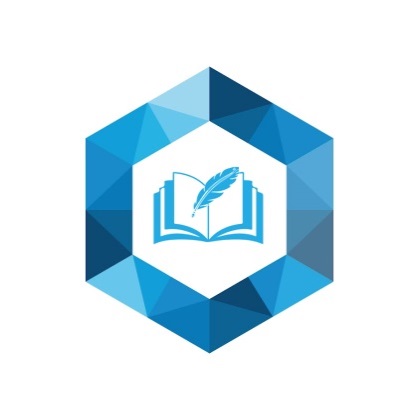 Учебный центрпрофессиональногообразованияООО «КУРСОР»305000 г. Курск, ул. Володарского, д.70, помещение 1, офис 1тел. +7(920)727-51-42        +7(4712)74-66-17E-mail: info@kursor.net№Наименование программы обученияСтоимость за 1 чел., руб.Общие вопросы охраны труда для руководителей и специалистов организаций (предприятий) - 40 час.1 500Охрана труда для рабочих и служащих организации (предприятия)1 500Охрана труда в строительстве1 500Охрана труда при погрузочно-разгрузочных работах1 500Охрана труда при эксплуатации промышленного транспорта (только для ИТР)1 500Правила по охране труда (внеочередная проверка знаний)1 000Повышение квалификации специалистов и руководителей служб охраны труда (руководители и специалисты служб охраны труда организаций, лица, ответственные за состояние охраны труда в организации, преподаватели курсов по охране труда и безопасности жизнедеятельности)6 000Профпереподготовка Охрана труда18 000Профпереподготовка Техносферная безопасность18 000Профпереподготовка Техносферная безопасность. Охрана труда18 000№Наименование программы обученияСтоимость за 1 чел., руб.Оказание первой помощи пострадавшим на производстве 1 500Повышение квалификации Инструктор массового обучения навыкам оказания первой помощи6 000№Наименование программы обученияСтоимость за 1 чел., руб.Безопасные методы и приемы работы на высоте 1 группа2 200Безопасные методы и приемы работы на высоте 2 группа3 000Безопасные методы и приемы работы на высоте 3 группа3 700Безопасные методы и приемы работы на высоте с применением средств подмащивания3 700№Наименование программы обученияСтоимость за 1 чел., руб.Безопасные методы и приемы выполнения работ в ограниченных и замкнутых пространствах 1 группа (работники) 3 000Безопасные методы и приемы выполнения работ в ограниченных и замкнутых пространствах 2 группа (бригадиры, мастера) 3 000Безопасные методы и приемы выполнения работ в ограниченных и замкнутых пространствах 2 группа (бригадиры, мастера , если в функции входит оценка параметров среды ОЗП или руководящих спасением и эвакуацией) 3 000Безопасные методы и приемы выполнения работ в ограниченных и замкнутых пространствах 3 группа (руководители, ответственные) 3 700№Наименование программы обученияСтоимость за 1 чел., руб.Обеспечение экологической безопасности руководителями и специалистами общехозяйственных систем управления 6 000 Обеспечение 	экологической безопасности руководителями и специалистами экологических служб и систем экологического контроля 6 000 Обеспечение экологической безопасности при работах в области обращения с опасными отходами 1-4 класса опасности. 6 000 №Наименование программы обученияСтоимость за 1 чел., руб.Пожарно-технический минимум для руководителей и специалистов организации (предприятия)2 000Пожарно-технический минимум для рабочих и служащих организации (предприятия)2 000Правила по пожарной безопасности для руководителей и специалистов организации (предприятия)1 000Пожарно-технический минимум для руководителей и лиц, ответственных за пожарную безопасность2 000Пожарно-технический минимум для руководителей и лиц, ответственных за пожарную безопасность в учреждениях и офисах2 000Пожарно-технический минимум для ответственных за пожарную безопасность вновь строящихся и реконструируемых объектов2 000Пожарно-технический минимум для руководителей и лиц, ответственных за пожарную безопасность взрывоопасных и пожароопасных производств2 000Пожарно-технический минимум для руководителей подразделений и специалистов взрывоопасных и пожароопасных производств2 000Пожарно-технический минимум для лиц, выполняющих сварочные и другие огневые, газоопасные, взрывоопасные и пожароопасные работы2 000Пожарно-технический минимум для рабочих, осуществляющих пожароопасные работы2 000Пожарно-технический минимум для лиц, выполняющих сварочные и другие огневые работы2 000Талон о прохождении обучения по пожарной безопасности700Повышение квалификации Деятельность по предупреждению и тушению пожаров6 000Профпереподготовка Пожарная безопасность18 000№Наименование программы обученияСтоимость за 1 чел., руб.Стоимость за 1 чел., руб.1Обучение электротехнического и  электротехнологического персонала по электробезопасности напряжением до 1000В группы:II, III, IV10 0002Обучение электротехнического и электротехнологического персонала по электробезопасности напряжением выше 1000В группы:III, IV, V12 000№Наименование программы обученияСтоимость за 1 чел., руб.1Правила подготовки и производства земляных работ, обустройства и содержания строительных площадок2 000